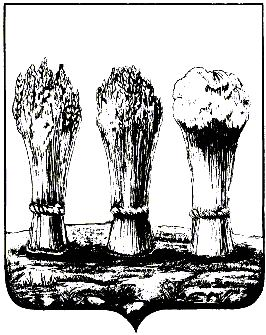 АДМИНИСТРАЦИЯ ЛЕНИНСКОГО РАЙОНА ГОРОДА ПЕНЗЫПРИКАЗот 01.10.2019 № 252О реализации постановления Правительства Российской Федерации от 31.08.2018 № 1039 «Об утверждении Правил обустройства мест (площадок) накопления твердых коммунальных отходов и ведения их реестра»Руководствуясь Правилами обустройства мест (площадок) накопления твердых коммунальных отходов и ведения их реестра, утвержденными постановлением Правительства Российской Федерации от 31.08.2018 №1039,  Правилами благоустройства, соблюдения чистоты и порядка в городе Пензе, утвержденными Решением Пензенской городской Думы от 26.06.2009 № 66-7/5,П Р И К А З Ы В А Ю :1. Установить формы:1.1. заявки о согласовании создания места (площадки) накопления твердых коммунальных отходов согласно приложению № 1;1.2. заявки о включении сведений о месте (площадке) накопления твердых коммунальных отходов в реестр мест (площадок) накопления твердых коммунальных отходов согласно приложению № 2;1.3. решения о согласовании/об отказе в согласовании создания места (площадки) накопления твердых коммунальных отходов согласно приложению № 3;1.4. решения о включении/об отказе во включении сведений о месте (площадке) накопления твердых коммунальных отходов в реестр мест (площадок) накопления твердых коммунальных отходов согласно приложению № 4.2. Настоящий приказ опубликовать в муниципальной газете «Пенза» и разместить на интернет - странице администрации Ленинского района города Пензы официального сайта администрации города Пензы в информационно-телекоммуникационной сети «Интернет».3. Контроль за выполнением настоящего приказа возложить на заместителя главы администрации Ленинского района города Пензы, координирующего вопросы благоустройства.Приложение № 1к приказу администрации Ленинского района города Пензыот  01.10.2019  № 252Главе администрацииЛенинского района города Пензыот: _______________________________________________________(указываются сведения из пунктов 4.1, 4.2, 4.3, 4.4. заявки)Заявкао согласовании создания места (площадки) накопления твердых коммунальных отходовПрошу согласовать создание места (площадки) накопления твердых коммунальных отходов:1. Данные о нахождении места (площадки) накопления твердых коммунальных отходов:1.1. адрес: __________________________________________________;1.2. географические координаты: ______________________________; 1.3. категория объекта (многоквартирный дом, район индивидуальной жилой застройки, иная категория) _________________________________;1.4. источники образования отходов (объекта, для которого создается контейнерная площадка) _________________________________________.2. Данные о технических характеристиках места (площадки) накопления твердых коммунальных отходов:2.1. покрытие (асфальт, бетонная плита и т.д.): __________________;2.2. площадь покрытия______________ кв. м;2.3. тип и количество емкостей (бункер, евроконтейнер, заглубленный контейнер и т.д.): ________________________________________________;2.4. общий объем емкостей ___________________________________ куб. м;2.4.1. Размер места (площадки) накопления твердых коммунальных отходов:2.4.2. Длина ______________м, ширина ________________________ м.2.4.3. Наличие и материал ограждения, навеса (крыши) места (площадки) накопления твердых коммунальных отходов: _____________.2.5. Кратность вывоза твердых коммунальных отходов: ___________.2.6. площадь площадки (объем бункера) для крупногабаритных отходов __________________________кв. м (куб. м);2.7. ограждение по периметру с трех сторон (есть/нет) ____________;2.8. информационный аншлаг (есть/нет) _________________________.3. Данные о соблюдении санитарных норм и правил:3.1. минимальная удаленность от жилых домов, детских площадок, мест отдыха и занятий спортом____________ м.3.2. расчет достаточности контейнеров __________________________;3.3. наличие подъездных путей (есть/нет) ________________________.4. Данные о собственнике места (площадки) накопления твердых коммунальных отходов:4.1. для юридического лица:полное наименование: _______________________________________;ОГРН записи в ЕГРЮЛ: ______________________________________;Юридический адрес:__________________________________________;фактический адрес: ___________________________________________;Ф.И.О, должность руководителя (представителя руководителя), номера телефонов: _______________________________________________;4.2. для индивидуального предпринимателя:Ф.И.О:______________________________________________________;ОГРН записи в ЕГРИП: ______________________________________;адрес:по месту жительства: _________________________________________;по месту регистрации: ________________________________________;номер телефона: _____________________________________________;4.3. для общественных объединений, уличных комитетов в районе индивидуальной жилой застройки, гаражных кооперативов и гаражно-строительных кооперативов, органов общественной самодеятельности и органов территориального общественного самоуправления, некоммерческих организаций, садоводческих, огороднических или дачных некоммерческих объединений граждан:ОГРН записи в ЕГРЮЛ: _____________________________________;юридический адрес:__________________________________________;фактический адрес: __________________________________________;Ф.И.О, должность руководителя (представителя руководителя), номера телефонов: ______________________________________________.Паспортные данные (в случае, если деятельность осуществляется без образования юридического лица): __________________________________;адрес:по месту жительства: _________________________________________;по месту регистрации: ________________________________________;номер телефона: ____________________________________________;4.4. Для физических лиц:Паспортные данные:__________________________________________;Адрес:по месту жительства: _________________________________________;по месту регистрации: _______________________________________.Заявитель:«___»___________ 20__ г.  (подпись)            /Ф.И.О.                               /Приложение № 2к приказу администрации Ленинского района города Пензыот  01.10.2019  № 252Главе администрацииЛенинского района города Пензыот: _______________________________________________________(указываются сведения из пунктов 4.1, 4.2, 4.3,4.4. заявки)Заявкао включении сведений о месте (площадке) накопления твердых коммунальных отходов в реестр мест (площадок) накопления твердых коммунальных отходовПрошу включить сведения о месте (площадке) накопления твердых коммунальных отходов в реестр мест (площадок) накопления твердых коммунальных отходов:1. Данные о нахождении места (площадки) накопления твердых коммунальных отходов:1.1. адрес: __________________________________________________;1.2. географические координаты: ______________________________; 1.3. категория объекта (многоквартирный дом, район индивидуальной жилой застройки, иная категория) _________________________________;1.4. источники образования отходов (объекта, для которого создается контейнерная площадка) _________________________________________.2. Данные о технических характеристиках места (площадки) накопления твердых коммунальных отходов:2.1. покрытие (асфальт, бетонная плита и т.д.): __________________;2.2. площадь покрытия______________ кв. м;2.3. тип и количество емкостей (бункер, евроконтейнер, заглубленный контейнер и т.д.): ________________________________________________;2.4. общий объем емкостей ___________________________________ куб. м;2.4.1. Размер места (площадки) накопления твердых коммунальных отходов:2.4.2. Длина ______________м, ширина ________________________ м.2.4.3. Наличие и материал ограждения, навеса (крыши) места (площадки) накопления твердых коммунальных отходов: _____________.2.5. Кратность вывоза твердых коммунальных отходов: ___________.2.6. площадь площадки (объем бункера) для крупногабаритных отходов __________________________кв. м (куб. м);2.7. ограждение по периметру с трех сторон (есть/нет) ____________;2.8. информационный аншлаг (есть/нет) _________________________.3. Данные о соблюдении санитарных норм и правил:3.1. минимальная удаленность от жилых домов, детских площадок, мест отдыха и занятий спортом____________ м.3.2. расчет достаточности контейнеров __________________________;3.3. наличие подъездных путей (есть/нет) ________________________.4. Данные о собственнике места (площадки) накопления твердых коммунальных отходов:4.1. для юридического лица:полное наименование: _______________________________________;ОГРН записи в ЕГРЮЛ: ______________________________________;Юридический адрес:__________________________________________;фактический адрес: ___________________________________________;Ф.И.О, должность руководителя (представителя руководителя), номера телефонов: _______________________________________________;4.2. для индивидуального предпринимателя:Ф.И.О:______________________________________________________;ОГРН записи в ЕГРИП: ______________________________________;адрес:по месту жительства: _________________________________________;по месту регистрации: ________________________________________;номер телефона: _____________________________________________;4.3. для общественных объединений, уличных комитетов в районе индивидуальной жилой застройки, гаражных кооперативов и гаражно-строительных кооперативов, органов общественной самодеятельности и органов территориального общественного самоуправления, некоммерческих организаций, садоводческих, огороднических или дачных некоммерческих объединений граждан:ОГРН записи в ЕГРЮЛ: _____________________________________;юридический адрес:__________________________________________;фактический адрес: __________________________________________;Ф.И.О, должность руководителя (представителя руководителя), номера телефонов: ______________________________________________.Паспортные данные (в случае, если деятельность осуществляется без образования юридического лица): __________________________________;адрес:по месту жительства: _________________________________________;по месту регистрации: ________________________________________;номер телефона: ____________________________________________;4.4. Для физических лиц:Паспортные данные:__________________________________________;Адрес:по месту жительства: _________________________________________;по месту регистрации: _______________________________________.Заявитель:«___»___________ 20__ г.  (подпись)            /Ф.И.О.                               /Примечание:К заявкам (приложения №1 и № 2) прилагаются:- выписка из Единого государственного реестра юридических лиц, полученная не ранее чем за месяц до дня ее представления, по форме, установленной федеральным органом исполнительной власти, либо в электронном виде с электронной подписью, сформированная с использованием интернет-сервиса, размещенного на сайте регистрирующего органа, учредительные документы; - документ (копия), удостоверяющий личность; - документ, подтверждающий полномочия лица, обратившегося с заявкой;- доверенность (в случае обращения представителя).- схема территориального размещения места (площадки) накопления твердых коммунальных отходов на карте масштаба 1:2000 (на базе геоинформационных систем "2Гис", "Гугл карты" и т.п.);- расчет досточности контейнеров (количество и объем контейнеров и (или) бункеров на контейнерной площадке устанавленных для МКД и индивидуальных жилых домов в соответствии с нормативами накопления ТКО на территории Пензенской области, утвержденными постановлением Правительства Пензенской области от 15.03.2018 № 133-пП);- копии действующих договоров управления многоквартирным домом и (или) договоры оказания услуг и (или) выполнения работ по содержанию и ремонту общего имущества в многоквартирном доме.Приложение № 3к приказу администрации Ленинского района города Пензыот  01.10.2019  № 252Решениео согласовании/об отказе в согласовании создания места (площадки) накопления твердых коммунальных отходов«___» ___________ 20__ г.В соответствии с Правилами обустройства мест (площадок) накопления твердых коммунальных отходов и ведения их реестра, утвержденными постановлением Правительства Российской Федерации от 31.08.2018 № 1039, администрацией Ленинского района города Пензы принято решение о согласовании/об отказе в согласовании ____________                 (нужное указать)создания места (площадки) накопления твердых коммунальных отходов по адресу(-ам): _________________________________________.Основания отказа в согласовании создания места (площадки) накопления твердых коммунальных отходов: _______________________________________________________________________________________.Приложение № 4к приказу администрации Ленинского района города Пензыот  01.10.2019  № 252Решениео включении/об отказе во включении сведений о месте (площадке) накопления твердых коммунальных отходов в реестр мест (площадок) накопления твердых коммунальных отходов«___»__________20__г.В соответствии с Правилами обустройства мест (площадок) накопления твердых коммунальных отходов и ведения их реестра, утвержденными постановлением Правительства Российской Федерации от 31.08.2018 № 1039, администрацией Ленинского района города Пензы принято решение о включении/об отказе во включении _______________           (нужное указать)сведений о месте (площадке) накопления твердых коммунальных отходов по адресу(-ам): _____________________________________________________________________________________________________.в реестр мест (площадок) накопления твердых коммунальных отходов собственнику места (площадки) накопления твердых коммунальных отходов.Основания отказа в согласовании создания места (площадки) накопления твердых коммунальных отходов: _______________________________________________________________________________________.И.о. главы администрации              Т.М. ПанюхинГлава администрации Ленинского района города Пензы подписьФ.И.О.Глава администрации Ленинского района города Пензы подписьФ.И.О.